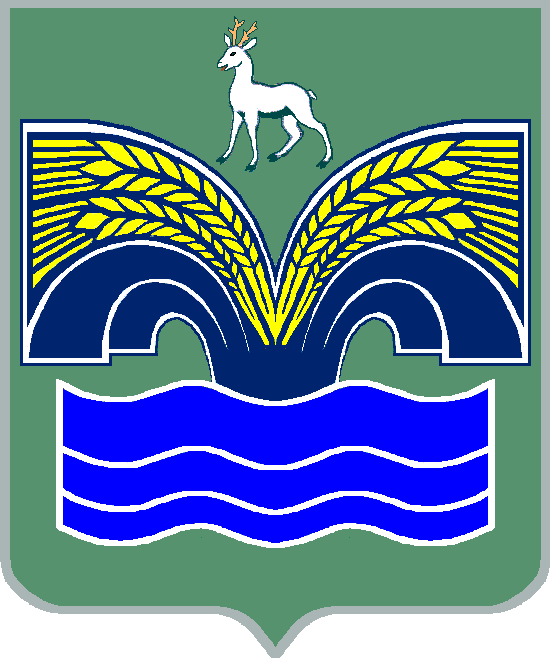 АДМИНИСТРАЦИЯСЕЛЬСКОГО ПОСЕЛЕНИЯ СТАРАЯ БИНАРАДКАМУНИЦИПАЛЬНОГО РАЙОНА КРАСНОЯРСКИЙСАМАРСКОЙ ОБЛАСТИПОСТАНОВЛЕНИЕОт 25 октября 2023 года  № 118 Об утверждении перечня муниципального имущества сельского поселения Старая Бинарадка муниципального района Красноярский Самарской области, свободного от прав третьих лиц (за исключением имущественных прав субъектов малого и среднего предпринимательства), которое может быть использовано только в целях предоставления его во владение и (или) пользование на долгосрочной основе (в том числе по льготным ставкам арендной платы) субъектам малого и среднего предпринимательства и организациям, образующим инфраструктуру поддержки субъектов малого и среднего предпринимательства на 2024 годРуководствуясь частью 4 статьи 18 Федерального закона от 24.07.2007 № 209-ФЗ «О развитии малого и среднего предпринимательства в Российской Федерации», пунктом 3 части 4 статьи 36 Федерального закона от 06.10.2003 № 131-ФЗ «Об общих принципах организации местного самоуправления в Российской Федерации», Уставом сельского поселения Старая Бинарадка муниципального района Красноярский Самарской области,  1.Утвердить прилагаемый перечень имущества сельского поселения Старая Бинарадка муниципального района Красноярский Самарской области, свободного от прав третьих лиц (за исключением имущественных прав субъектов малого и среднего предпринимательства), которое может быть использовано только в целях предоставления его во владение и (или) пользование на долгосрочной основе (в том числе по льготным ставкам арендной платы) субъектам малого и среднего предпринимательства и организациям, образующим инфраструктуру поддержки субъектов малого и среднего предпринимательства на 2024 год.2. Постановление администрации сельского поселения Старая Бинарадка муниципального района Красноярский Самарской области от  26.07.2023 года №72 «Об утверждении перечня имущества сельского поселения Старая Бинарадка муниципального района Красноярский Самарской области, свободного от прав третьих лиц (за исключением права хозяйственного ведения, права оперативного управления, а также имущественных прав субъектов малого и среднего предпринимательства), предусмотренного частью 4 статьи 18 Федерального закона от 24.07.2007 № 209-ФЗ «О развитии малого и среднего предпринимательства в Российской Федерации», используемого в целях предоставления его во владение и (или) пользования на долгосрочной основе (в том числе по льготным ставкам арендной платы) субъектам малого и среднего предпринимательства и организациям, образующим инфраструктуру поддержки субъектов малого и среднего предпринимательства» считать утратившим силу.    3. Настоящее постановление опубликовать в газете «Красноярский вестник» и на официальном сайте администрации муниципального района Красноярский Самарской области в разделе Поселения/Старая Бинарадка.    4.  Контроль за исполнением настоящего постановления возложить на Главу сельского поселения Старая Бинарадка муниципального района Красноярский Самарской области – Худякова О.Ю.     5.  Настоящее постановление вступает в силу со дня подписания.Глава сельского поселения Старая Бинарадка муниципального районаКрасноярский Самарской области                                             О.Ю.Худяков       Перечень муниципального имущества сельского поселения Старая Бинарадка  муниципального района Красноярский Самарской области, свободного от прав третьих лиц (за исключением имущественных прав субъектов малого и среднего предпринимательства), которое может быть использовано только в целях предоставления его во владение и (или) пользование на долгосрочной основе (в том числе по льготным ставкам арендной платы) субъектам малого и среднего предпринимательства и организациям, образующим инфраструктуру поддержки субъектов малого и среднего предпринимательства на 2024 год.                             УтвержденПостановлением администрации сельского поселения Старая Бинарадка муниципального района Красноярский Самарской областиот 25.10.2023 № 118№ п\пМарка автомашиныГод выпускаИдентификационный номерМодель, № двигателяНомер кузоваНомер шасси1автомобильВАЗ - 211022003XTA211020406600092111. 091492206600092автомобильВАЗ -2170302010XTA217030А259031211262581102XTA217030А259031